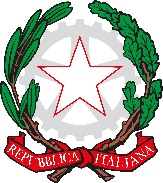 TRIBUNALE PER I MINORENNI DI TRENTOVia Rosmini n. 71 - 38121 TrentoAl Presidentedel Tribunale per i Minorenni di TrentoI sottoscritti coniugi:____________________________________________________________________________________________________________________________residenti in ___________________________________________________________________________________________________________________________________dichiaranodi rinunciare alla pratica di adozione internazionale nr. ________e adozione nazionale n._________   presentata presso questo Tribunale.__________________ , ______________________             (luogo)                                                 (data)In fede__________________________________________Si prega trasmettere all’indirizzo: affaricivili.tribmin.trento@giustizia.it